Samefolkets dagtorsdag 6. februar 2020Flerbrukshuset i Burfjord kl. 16:00Sámi álbmotbeaivviGuovvamánu 6. beaivvi 2018Buvrovuonas dii. 16:00 rajes12:00: Nástealbmi. Ánte Mihkal Gaup            Forestilling for skole og barnehage.16:00: Kafeen åpner. På menyen:               Fiskesuppe, kjøttsuppe, kaffe og             kaker.17:00: Tale for dagen. Sametingsråd Berit             Marie Eira            Foredrag om de første skriftlige                                 tekstene på samisk, ved Harald O.            Lindbach.17:30: Simalango, kulturskolens barnekor               og kirkekoret.Lek og spill for store og små. Loddsalg.Loddtrekning og avslutning 18:30.Bures boahtinHjertlig velkommen!Arr: Návuona sámiid Searvi og Návuona Giellaguovdáš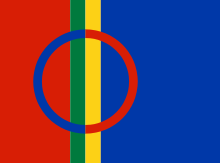 